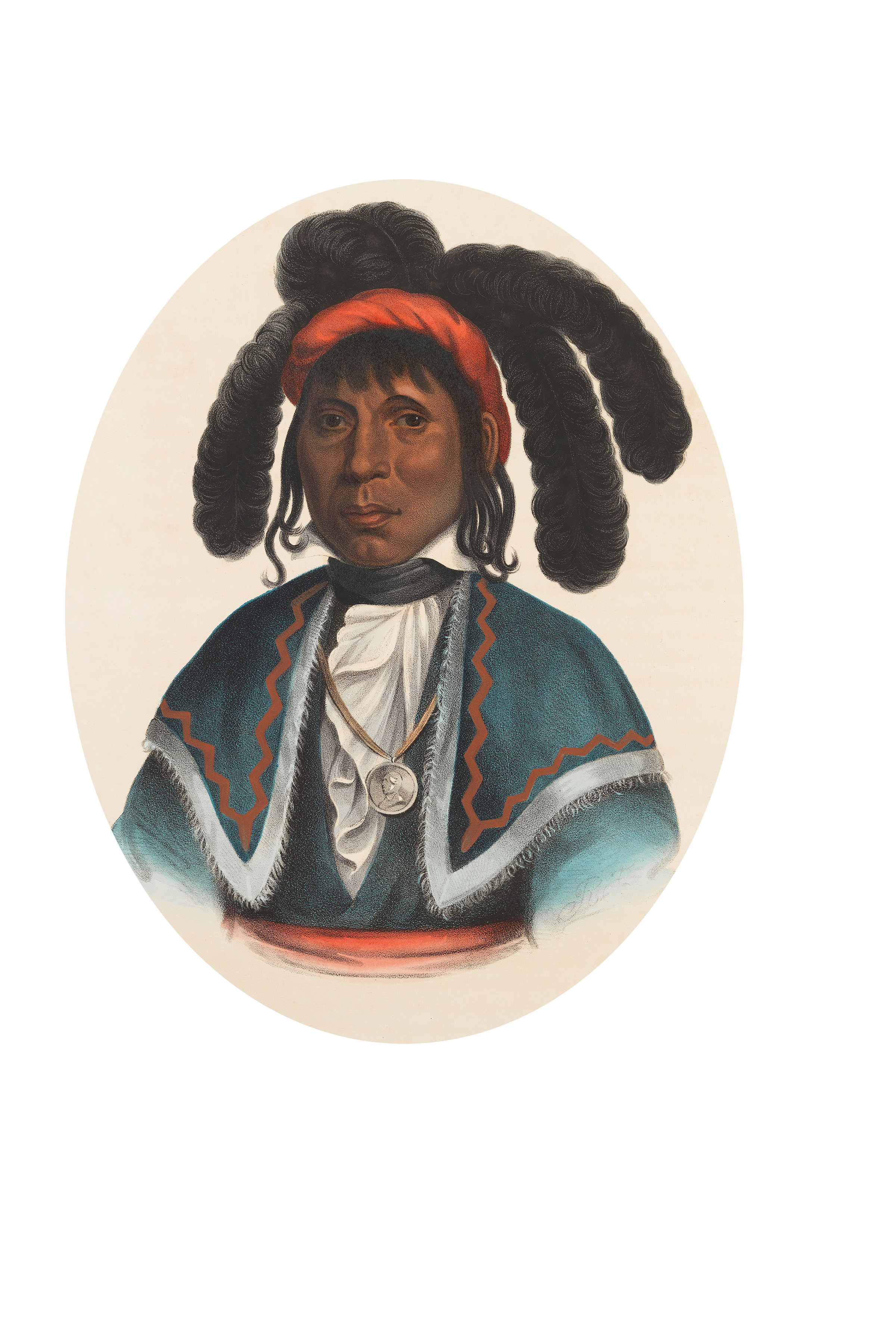                             Town of Micanopy            Town Commission • Regularly Scheduled Meeting                 Tuesday • November 13, 2018 • 7:30 PMA G E N D ACall to Order  2. Invocation & Pledge of Allegiance to Flag  3. Roll Call  4. Consent Agenda	A)	Agenda Approval	B)	Minutes of Regular Meeting of October 9, 2018     	C)	Review & Acceptance of Financial Transactions & Reports  5. Guests		A)	Carolyn Wallace, Alachua County Library District, Micanopy Branch  6.	Citizen’s Forum (public comments limited to 5 minutes per speaker, please)  7. Citizen Board and Committee Reports	A)	Planning & Historic Preservation Board	B)	Tree Committee  8. Town Attorney Report		A)	Tax Management Associates (TMA) Memorandum of Understanding (MOU)  9. Town Administrator Report	  10. New Business		A)	Annual Holiday Party		B)	Long-Term Water Plant Goals  		C)	Town Hall Maintenance		D)	Request for Qualifications (RFQ) for Engineering Services Application – Kimley-Horn  11. Unfinished Business	A)	Softball League	B)	Gainesville Hogs Rugby Team Request for Field Use		C)	Citizen Committee Term Expirations December 31, 2018:			1)	Planning & Historic Preservation Board: Tom Brady, Ann Baird			2)	Tree Committee: Matthew Palumbo			3)	Code Enforcement Board: Stephen Elder		D)	Sale of Parcel #16520-021-001 at 602 NW 7th Terrace		E)	Lightning/Surge Protection Installation  12. Town Commissioner Reports•	Commissioner Joe Aufmuth•	Commissioner Ginny Mance•	Commissioner Mike Roberts•	Commissioner Troy Blakely  13. Mayor Tim Parker Report  14. Adjourn